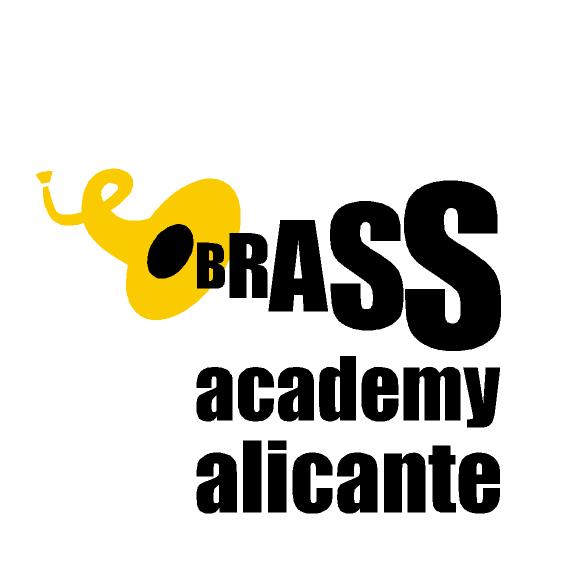 FORMULARIO DE INSCRIPCIÓN   BAA  
CURSO 2023 / 2024  / Octubre 2023 a junio 2024*Inscripción por e-mail a la siguiente dirección: office@brassacademy.com Las actividades se desarrollan desde octubre 2022 hasta finales de junio 2023.
Podrás encontrar las diferentes modalidades explicadas en nuestra página webNúmero de cuenta para ingreso de matrícula:
Brass Academy de Alicante S.L.
Banco La Caixa 
IBAN / ES03 2100 2534 8813 0035 4428
Código BIC/ SWIFT : CAIXESBBXXXBIZUM 658575136*Al hacer la transferencia por favor no olvidar poner en concepto: Nombre y apellido completo + Instrumento que tocas*Enviar copia del resguardo por e-mail:  office@brassacademy.com*Por favor, agrega a la inscripción tu currículum, 1 foto digital en el recuadro previsto en el formulario..


Pegar aquí tu foto. Previamente borrar este recuadro ! Nombre y apellido   Dirección : calle, C.P. y ciudad! Provincia / País    DNI, NIE o pasaporte  Fecha de nacimiento  InstrumentoTeléfono móvil  Modalidad de estudio    e- mail Sitio donde estudias actualmenteDonde trabajas?  Tu profesor actual   ¿Audición presencial u online?Link video YOUTUBE en caso de audicionar online 